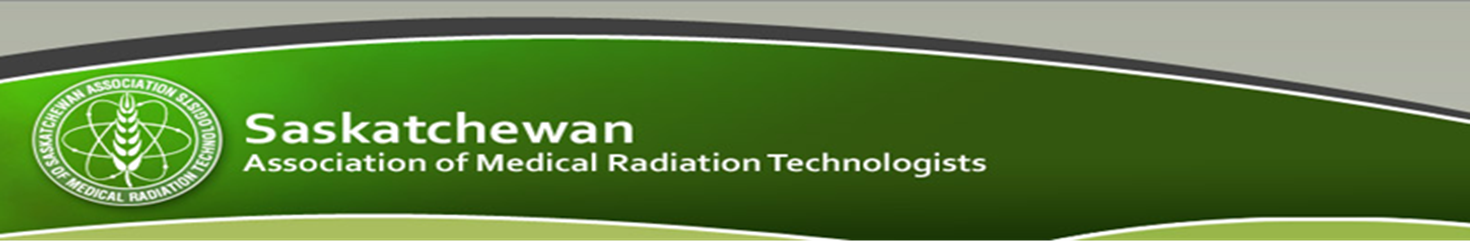 CONTINUING EDUCATION RECORD	20Name:    SAMRT #   Employment Facility: DateActivity(Round, Journal, Directed Reading, Course, etc.)Provider/Speaker/AuthorTitlePoints ValueCertificate(Y/N)